Staff Nurse (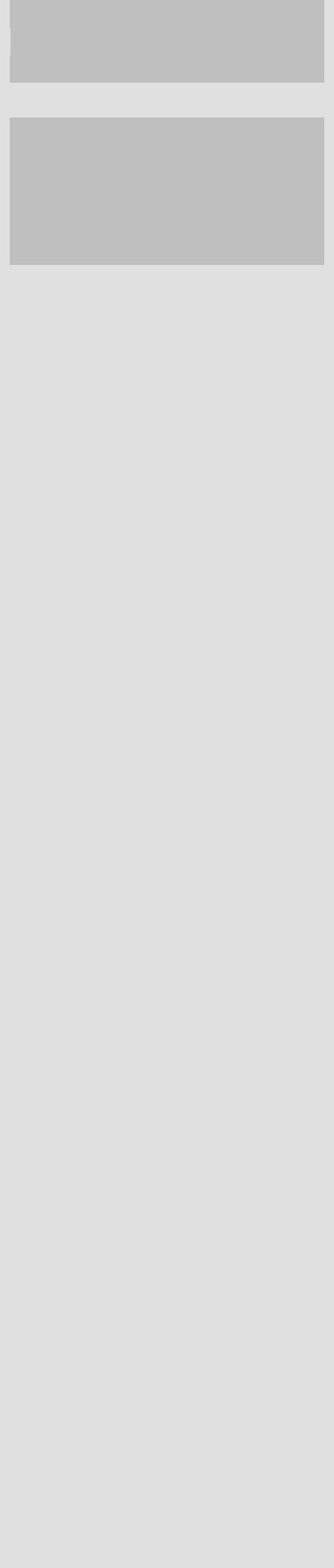 AREAS OF EXPERTISEAdministering medicationPromoting Good health Clinical TreatmentPatient Education Supervising Junior Staff Promoting healthy living Clinical Examination Patient Care PlansTreating WoundsPROFESSIONALHolder of DHA licenseIndian Nursing Council Registrationkerala Nursing RegistrationCertified in BLS by AHAPERSONAL DETAILSMs.AMBILY 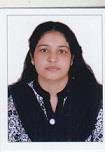 Out Patient Department Staff NursePersonal SummaryAn experienced and fully qualified nurse, who is efficient, conscientiousness, physically fit and has a long track record of successfully identifying, planning, implementing and evaluating the nursing care requirements of patients. Capable to demonstrate a consistently high standard of nursing care and is more than able to contribute to the continuing development of professional nursing practice in any clinical environment. Have the ability to work autonomously, committed to the physical and mental well being of patients and has an awareness of costing and is able to balance care with cost implications. As a driven individual who wants to progress and presently looking for a suitable nursing position with a reputable, exciting and modern healthcare provider.Career Graph-17 Years	in nursing sector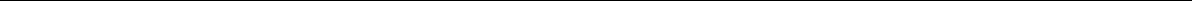 1, Cedars -Jebel Ali International Hospital ,DubaiAssistant Nurse ( since 15/07/2007 to till date)Unit:OPDIt is a full-fledged multi –specialty hospital offering services ranging from Pediatrics to occupation health, Laparoscopic surgery to Internal medicine2, C.C.M.K Hospital ,Kerala ,IndiaStaff Nurse ( since 04/02/2005 to 04/04/2007)Unit:Casuality ,Intensive Care Unit3, Najran General Hospital ,KSAsince 25/05/1998 to 23/03/2004)Unit: Medical Ward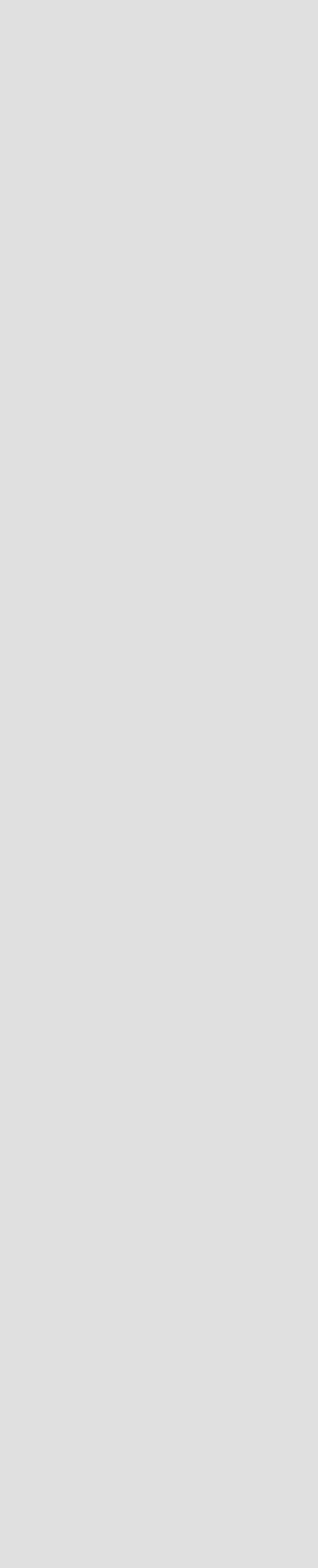 Ambily CONTACT DETAILSEmailAmbily.378281@2freemail.com C/o 971501685421COMMUNICATION SKILLFluent in English ,Arabic,Hindi, Malayalam,EQUIPMENTS HANDLEVentilators.Bedside monitors.ThermoscanNebulizer.Defibrillator.Suction Apparatus.BP Apparatus.Pulse oxymeter.Glucometer.Syringe pump.ECG Machine..4, jaipur Golden Hospital ,New Delhi,IndiaStaff Nurse (Since 01/08/1993 to 13/03/1997)Unit:Surgical ICUDutiesAssisting Doctors In Patient CareMonitoring patient’s conditions by taking temperature, pulse, and respiration and oxygen saturation.Arranging patient admissionsTaking the handover from a previous shift.Making sure all equipment is sterilized and ready before procedures and treatments.Identifying ways to grow and develop the nursing services.Responding quickly to emergencies.Prioritizing a busy workload and allocating patient appropriately.Providing information, emotional support& reassurance to patients and relatives.Key Skills And CompetenciesHaving the drive & determination required to deliver the highest possible standard of care to patients.➢ Expert in JCI survey and process.Varied medical experience in acute hospital settings.Familiar with computerized patient information systems.Experience of working with clients with complex needs and care co-ordination.Perform nursing assessment, Plan, Implement and evaluating nursing care rendered.Monitoring of vital parameters, Monitoring of intake and output.Assisting procedures like lumber puncture, peritoneal taps.Maintain isolation techniques for patients suffering from TB, Hbs Ag andHIVAdmit and Discharge Patients.Attend to the nutritional needs of patients and feed helpless patients.Administration of medications, preparing patients, for various medicaland surgical procedures, Stomach wash, Collecting and sending specimen, Pre and post operative care.Nursing documentation, waste disposal, infection control measures.Urinary catheterization, IV Cannula insertion, am leadership skills and able to supervise junior staff.Keeping abreast of changes in Nursing and also understand current challenges in the profession.KEY SKILLS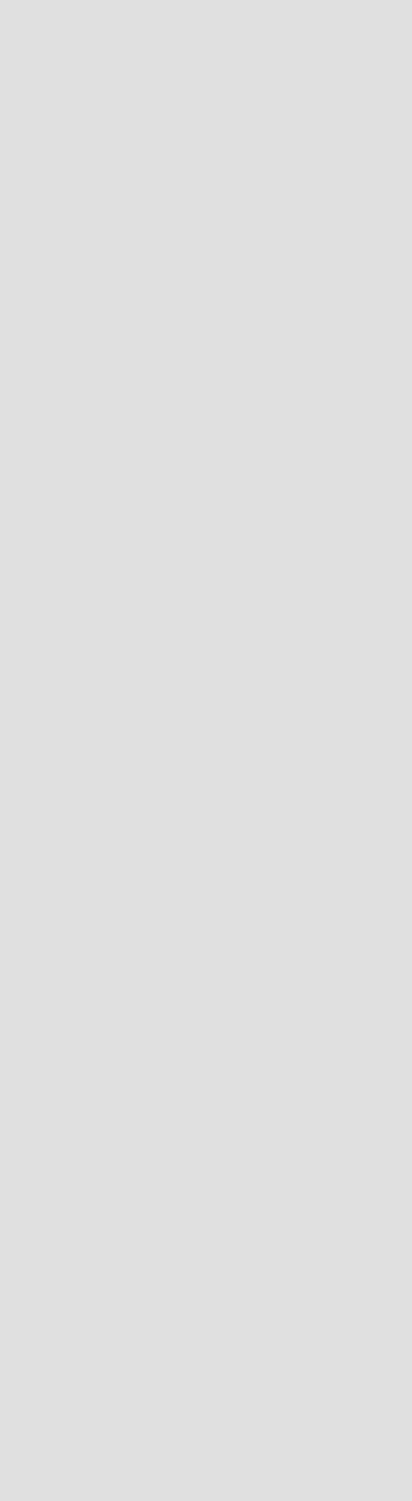 FriendlyTeam orientatedArticulate  & tactfulHard workingAcademic QualificationsDiploma in General Nursing And MidwiferyReferenceAvailable on requestDeclarationI hereby declare the information which is mentioned above is true to the best of my knowledge. Certificates can be submitted upon request.Ambily 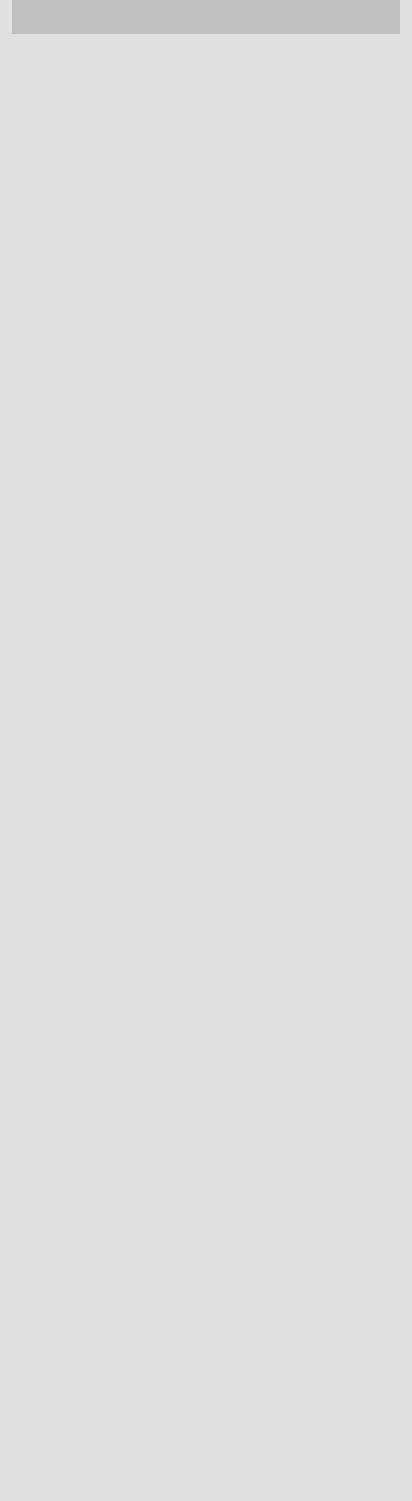 Gender:FemaleNationality:IndianDob:30-05-1972Marital Status: Married